MAFAS 4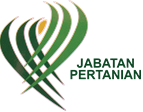 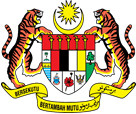 PEMBERITAHUAN KERJA-KERJA PEWASAPANSKIM AKREDITASI PEWASAPAN MALAYSIA (MAFAS)JABATAN PERTANIAN SYARIKAT PEWASAPAN	 : ……………………………………………………………………………..KOD AKREDITASI		 : ……………………………………………………………………………..Perakuan Syarikat Pewasapan :Saya mengaku bahawa semua maklumat di atas adalah benar, saya akan melaksanakan kerja pewaspaan pada masa tersebut dan sekiranya terdapat apa-apa perubahan tarikh, waktu dan tempat rawatan, saya akan memaklumkan notis yang baru 2 jam sebelum kerja-kerja dijalankan.Tarikh :				Tandatangan Operator Pewasapan Berlesen:	       	        Cop SyarikatBorang ini hendaklah dikemukan kepada Pejabat Biosekuriti Tumbuhan sekurang-kurangya 48 jam sebelum melaksanakan kerja-kerja pewasapanTARIKH RAWATANMASA RAWATANNO. KAWALAN JENIS WPM / JENIS KOMODITIKUANTITIPENGEKSPORT / PENGIMPORT TEMPAT RAWATANDESTINASI